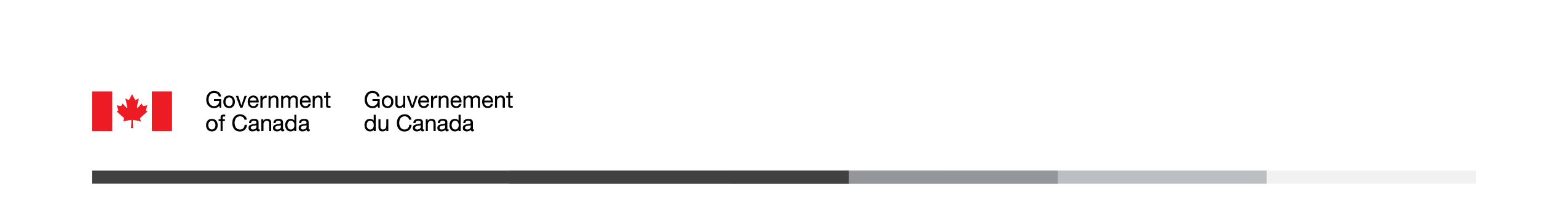 Data Collection for the 2022-23 COVID-19 Financial Well-being Survey Methodology Report Prepared for Financial Consumer Agency of  Supplier: EKOS RESEARCH ASSOCIATES INC.Contract Number: CW2247007Contract Value: $277,306.97 (including HST)Award Date: November 04, 2022Delivery Date: September 7, 2023Registration Number: POR 079-22For more information on this report, please contact the Financial Consumer Agency of Canada at info@fcac-acfc.gc.ca.Ce rapport est aussi disponible en français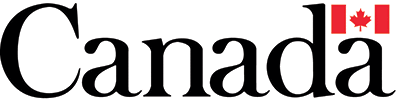 Data Collection for the 2022-23 COVID-19 Financial Well-being Survey Final Methodology ReportPrepared for Financial Consumer Agency of  Supplier name: EKOS RESEARCH ASSOCIATES INC.Date: September 2023 This public opinion research report presents the results of an online survey conducted by EKOS Research Associates Inc. on behalf of the Financial Consumer Agency of Canada. The research study was conducted with 8,276 Canadians 18 years of age or older between November 2022 and June 2023.Information contained in this publication or product may be reproduced, in part or in whole, and by any means, for personal or public non-commercial purposes without charge or further permission, unless otherwise specified. Commercial reproduction and distribution are prohibited except with written permission from the Financial Consumer Agency of Canada. For more information, contactFinancial Consumer Agency of  427  www.canada.ca/en/financial-consumer-agencyCat. No. FC5-73/1-2023E-PDF (Electronic PDF, English) ISBN 978-0-660-48211-8 Aussi disponible en français sous le titre : Collecte de données pour le sondage sur le bien-être financier lié à la COVID-19 de 2022-23.© His Majesty the King in Right of Canada, as represented by the Minister of Finance , 2023. EKOS RESEARCH ASSOCIATESContact: Susan Galley OfficeK2P 0R6Tel: (613) 235 7215 Fax: (613) 235 8498E-mail: pobox@ekos.comwww.ekos.comTable of ContentsSummary	11.	Introduction	41.1	Study Background	42.	Methodological Details	72.1	Sampling	72.2	Instrument Design	92.3	Online and Telephone Administration	102.4	Database Management	13Appendices	Appendix A:	Survey Questionnaire – November 2022 – April 2023Appendix B:	Survey Questionnaire – May – June 2023 Appendix C: 	Weighted and Unweighted Sample CharacteristicsSummaryThe COVID-19 Financial Well-being Survey has been identified as a key policy tool for the Financial Consumer Agency of Canada (FCAC) to monitor how Canadians are dealing financially with the COVID-19 pandemic and the impacts on their financial well-being. This research is part of FCAC’s mandate to monitor and evaluate trends and emerging issues that may have an impact on consumers of financial products and services in . It will inform policy advice and guidance involving supervising financial institutions, monitoring their compliance with codes of conduct and public commitments they have adopted.FCAC commissioned EKOS Research Associates to conduct the COVID-19 Financial Well-being Survey. It was administered using Probit, a hybrid online-phone probability-based panel sample frame developed by EKOS Research Associates. Given the need for monthly oversampling in key target groups (under 35, lower income, Indigenous and newcomers to Canada (past 10 years)) without returning to previously sampled individuals included since the start of the survey (August 2020), additional cases were completed using the Leger Opinion panel (LEO). The sample frame was further augmented by random-digit-dial (RDD) phone interviews in key targeted geographic clusters. The survey questionnaire was streamlined from the 25-minute core of the 2019 Canadian Financial Capability Survey (CFCS) to one that required approximately 18 to 20 minutes to complete by telephone. Some items were newly added or changed since the 2019 CFCS, and some items were retained for the purposes of tracking over time. The survey was administered over the period from late November 2022 through June 2023. The eight months of data collection included 8,276 interviews with Canadians aged 18 years or older. The overall response rate was 11 percent using a mix of panel members (5,351 cases completed online and 2,394 completed by telephone), as well as RDD (531) as the sample source. Survey results can be extrapolated to the broader general public of Canadians 18 years and older with an associated margin of error of +/- 1.0 percent at a 95 per cent confidence level for questions posed to the complete sample. Topics covered in the core survey include:Current employment status;Households ongoing expenses and day-to-day financial management Use of emergency savings;Methods of managing debt and credit;Risk or exposure to fraud:Subjective financial literacy and confidence; Overall financial well-being; and,Socio-demographics, labour market participation and income. Instrument designThe questionnaire originally provided by FCAC in 2020 continued to be used throughout 2022 and the first half of 2023. However, some questions were removed or added at various points in the collection. A small set of survey items were also collected bi-monthly starting late in 2020 to conserve space on the questionnaire. A set of 20 items used as FCAC performance indicators was also added in November 2022 and May 2023 with some core items removed for those months to accommodate this addition. About a third of the items in the survey questionnaire were replicated from the previous 2019 CFCS. The primary purpose for retaining these questions was to track changes over time with the previous version of the survey conducted in 2019. The survey was administered online and by telephone using a bilingual questionnaire. For the online administration, the bilingual survey questionnaire was installed on a secure webserver controlled by EKOS. Telephone interviews were completed on-site, using computer assisted telephone interviewing (CATI) software. The CATI software allowed interviewers to input responses from respondents as the survey unfolded. Interviewers were provided with detailed background on the study followed by practice interviews prior to beginning work. Ten percent of all work was monitored for quality control purposes. Population WeightingA Random Iterative Method (RIM) weight was calculated using crosstabulation software to correct for response bias between the population distribution of the final sample and population estimates based on the 2016 Census. The weight was calculated according to population proportions for age, gender, region of the country, and education (high school versus some college or university and college completion versus university completion), as well as Indigenous and immigration status. Contract ValueThe value of this contract was $277,306.97 (including HST).Political Neutrality CertificationI hereby certify as Senior Officer of EKOS Research Associates Inc. that the deliverables fully comply with the Government of Canada’s political neutrality requirements outlined in the Policy on Communications and Federal Identity and the Directive on the Management of Communications. Specifically, the deliverables do not include information on electoral voting intentions, political party preferences, standings with the electorate, or ratings of the performance of a political party or its leaders.Signed by: 		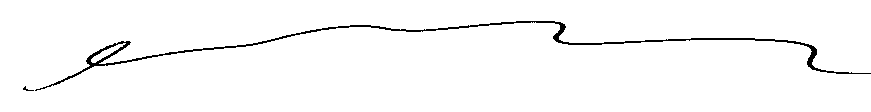 		Susan Galley (Vice President) IntroductionStudy Background 	The mandate of the Financial Consumer Agency of Canada (FCAC) includes the objective of strengthening the financial knowledge, skills and confidence of Canadians to enhance their ability to make positive financial decisions. To further this aim, FCAC conducted public opinion research (POR) through the COVID-19 Financial Well-being Survey to collect quantitative evidence about Canadians’ financial knowledge, skills, and confidence. 	The COVID-19 Financial Well-being Survey has been identified as a key policy tool for the FCAC to monitor how Canadians are dealing financially with the COVID-19 crisis and the impacts on their financial well-being. This research is part of FCAC’s mandate to monitor and evaluate trends and emerging issues that may have an impact on consumers of financial products and services in Canada. It will also inform policy advice and guidance involving supervising financial institutions, monitoring their compliance with codes of conduct and public commitments they have adopted.	Data from the COVID-19 Financial Well-being Survey allows FCAC to develop recommendations, provide guidance, and inform policy discussions. The study also helps FCAC develop unbiased and evidence-based information and tools to educate and inform Canadian consumers. In particular, this research supports FCAC’s mandate in the following areas:Helps FCAC monitor how Canadians are managing their finances and the effects on their financial well-being; Helps FCAC identify specific vulnerable populations and the unique issues with which they are dealing;Helps FCAC build better tools and interventions to strengthen positive financial behaviours, attitudes, and confidence;Provides on-going, up-to-date monthly feedback to strengthen FCAC’s ability to develop more targeted and timely messaging and tools for Canadians dealing with the financial impacts of the current economic conditions. For example, it will inform:Consumer education material, which is designed to empower Canadians with the information they need to choose financial products and services that suit their needs and goals.FCAC’s marketing and communications material to raise awareness of the consumer issues related to the current economic conditions, accessing resources, and dealing with the financial impact of the pandemic. FCAC’s experiments and interventions to strengthen financial resilience, with a specific focus on vulnerable populations. Adds value for other federal government departments and agencies to help develop public policy or industry guidelines. 	The COVID-19 Financial Well-being Survey is intended to track how Canadians are managing their finances and the effects on their financial well-being. Topics include:Changes in employment, income, savings and debt;Methods that Canadians use to manage day-to-day finances, including: access to and use of emergency funds; longer-term savings for retirement, managing credit and debt and keeping up with bill payments; risk of experiencing fraud and scams, etc.; andChanges in the financial well-being of Canadians.	Where applicable, comparisons will be derived based on surveys conducted by FCAC prior to COVID-19 pandemic such as the 2019 Canadian Financial Capability Survey. Methodological Details	The approach for the COVID-19 Financial Well-being Survey was to collect an 8,000-case probability-based sample, with the majority of the interviews completed online (self-administered) or by telephone with members of either the Probit panel or the Leger Opinion panel (LEO), with augmented sampling as needed using targeted RDD sample. In general, a probability-based sampling frame is considered to be more statistically robust and rigorous because the sample is randomly selected, which means that there are statistical methods that can be used to assess sample error when extrapolating the results to the entire population. The LEO panel is partially probability-based and a necessary added sampling source given the study requirement to oversample those under 35, and lower-income households, as well as newcomers to Canada and Indigenous respondents, particularly among women within these lower incidence segments. Sampling within the Probit panel was further constrained by the requirement for any panel member to complete the survey only once over the 33 months of ongoing collection.	A total of 65% (5,351) of the interviews were to be completed online (self-administered) by panel members. A smaller sample of about 2,925 respondents were to complete the survey by telephone, including panel members with a preference for telephone interviews or among segments where response was low (2,394), as well as a subset of cases completed using a Random Digit Dialing (RDD) sample (landline and cell phone sample) (531) in key geographic clusters to reach the two target groups of Indigenous people and recent immigrants (last 10 years). This continued the approach used at the start of the survey collection and follows a similar approach taken in the 2019 CFCS survey which also relied on a mix of Probit panel (online and phone), as well as a smaller portion of interviews obtained by telephone using RDD sample. Sampling	The key sample frame used was the hybrid online-telephone Probit panel developed by EKOS Research Associates. This panel of more than 120,000 individuals serves as a fully representative sample of Canadians and margin of errors can be applied. From it we can draw random samples and collect data in a more cost efficient and timely manner than would otherwise be possible in a traditional telephone survey. The LEO panel was used to augment response among lower incidence target groups.	Probit panellists have been selected randomly using a random-digit dial (RDD) landline-cell phone hybrid sample frame, which is a reliable method used to conduct telephone surveys that are representative of the population. Once selected, panellists are contacted and recruited by telephone and asked to complete a basic profile (i.e., base survey instrument) including a range of demographic information. They are also asked if they would prefer to complete surveys online or by telephone. All panel members are eligible to participate, including those with cell phones only, those with no Internet access, and those who simply prefer to respond by telephone rather than online. The LEO panel includes more than 400,000 Canadians and relies on probability-based recruitment methods, augmented by referrals and social media outreach. Panel members complete surveys exclusively online.	Canadians 18 years of age or older participated in the survey. Results from the final survey sample can be extrapolated to the broader general public of Canadians 18 and over, with a margin of error of +/-1.0 percent at a 95 percent confidence level for questions posed to the full sample. 	The sample includes 8,276 cases completed with panel members, of which 5,351 were completed online and 2,394 by phone. An additional 531 cases were completed by telephone using the RDD sample to augment the overall response in strata where sample or response rates were lower in the panel (e.g., among Indigenous respondents and newcomers to Canada). In these cases, RDD sample was selected from key geographic areas of the country where the incidence of Indigenous residents or recently immigrated Canadians is higher than average for the population.	Some cases were completed by telephone to reach intended targets for key segments of interest to FCAC in the final sample. These included:Age - 2,490 persons aged 18 to 34 (1,389 women)More modest income households ($40,000 or less) – 2,681 (1,536 women)Indigenous – 730 (412 among women) Recent immigrants – 1,001 (509 women) Regions - 815 in the Atlantic and 819 in the Prairies 	Following is a breakdown of unweighted frequency of cases completed within key segments of the survey sample from month to month, as well as weighted percentage of the overall monthly sample.Table 1: Cases Completed in Key Target Segments (Overall and Per Month)Instrument Design	The questionnaire was originally provided by FCAC in 2020 and revised at intervals throughout 2021 and 2022. Some questions were allocated for bi-monthly collection late in 2020, to conserve interview length. A series of 18 questions used as departmental performance indicators were added to the survey in November 2022 and May 2023, with a number of other items dropped in those months to accommodate the additional questions. A number of other changes were also made in May 2023. Appendix A includes the questionnaire used between November 2022 and April 2023. Appendix B features the questionnaire used in May and June of 2023. 	The survey questionnaire was comprised of roughly 45 questions in most of the eight months, however it increased somewhat in November 2022 and May 2023. About a third of the survey items were replicated from the 2019 CFCS for the purposes of tracking changes over time, although some of these items were changed slightly either to add clarity or adapt them for administration online as well as on the telephone. Topics included:Socio-demographics, labour market participation and income; Ongoing-expenses and day-to-day financial management of the household;Assets, debts and credit management;Paying down debt and setting aside money for an emergency fund;Psychological characteristics and attitudes towards money; Financial fraud and scams; andFinancial well-being.	The majority of questions were closed-ended. Online and Telephone Administration	In order to introduce survey participants to the purpose of the project, the questionnaire was prefaced with a brief introduction to the study and rationale for the research. Respondents were told the purpose of the survey and how the information would be assisting the Government of Canada. The voluntary and confidential nature of the survey was also emphasized. Instructions for completing the survey clearly indicated how to move through the questionnaire and fill in responses. Email invitations included both an email address and a 1-800 number that respondents could use in the event they had questions about the study or completing the questionnaire. The survey was administered online and by phone using a bilingual questionnaire. All work was carried out according to the specifications outlined in the Government of Canada standards. 	For the online administration, the bilingual survey questionnaires were installed on a secure webserver controlled by EKOS. The email invitation included a description and purpose of the survey (in both languages) along with a link to the survey website. When respondents clicked the survey link, they were taken to a website containing the survey instrument. Once inside the survey, the respondent had the choice of completing the questionnaire in French or English (with the option of changing the survey language at any time). The survey database was mounted using a Personalized Identification Number (PIN), so only individuals with a PIN were allowed access to the survey. The PIN also allowed respondents to exit and re-enter the survey at any time to complete or change information before the questionnaire was completed/submitted.	Telephone interviews were completed using computer assisted telephone interviewing software (CATI) allowing interviewers to input responses from respondents as the survey unfolded. During initial training, telephone interviewers were given instruction about the study objectives and sampling – as well as the meaning and intent of specific items in the survey. Practice interviews also took place. By and large, interviewers input survey responses by selecting a category offered on the screen that best reflected the respondent’s answer. For open-ended questions, however, verbatim responses from the respondent were inputted for later review and coding.	Telephone interviews were carried out under regular supervision and 10 percent of interviews were monitored to ensure professional conduct and data quality. A minimum of eight call-backs (nine total calls) were made to each selected household in the original sample before retiring a case and substituting another household. Follow-up calls were made on subsequent days, at varying time periods to maximize the potential for reaching a given respondent, and callback appointments were taken at the convenience of the respondent. All individuals were also asked at the start whether they preferred to conduct the interview in English or French. The survey collection occurred monthly between November 2022 and June 2023. Just over 1,000 cases collected each month over the eight months the survey were collected. Of the 8,276 completed cases in the sample, 5,351 respondents completed the questionnaire online and 2,925 completed by telephone. All responses were kept completely confidential, and no responses were linked to individual names. 	The overall response rate for the survey was 9.5%. The following table provides details on the sample records used to complete the core sample by month.Table 2: Monthly Response Rate (I)Table 3: Monthly Response Rate (II)	Note that the response rate is calculated based on the combined response among those who completed the survey and those willing to complete the survey that were screened out because of study criteria or already filled sample quotas. The base for the calculation is the valid sample accessed, excluding records found to be invalid (i.e., bounced email addresses or non-valid telephone numbers). This response rate formula was developed by industry associations and endorsed in the Government of Canada survey standards. Database Management	The key steps in the data base management involved cleaning the data and developing population weights.Data Cleaning	Cleaning the database involved re-coding open-ended responses into existing categories. As noted above, there were a handful of questions in the survey that had an open-ended response category where respondents could provide their own answer. For these questions, verbatim responses were reviewed and assigned to existing categories in instances where they logically fit. A new “response category” was added to the dataset only in instances where a number of respondents provided an answer that was not captured in the existing response categories. These are indicated in the questionnaire using capitalized text to flag categories that were not shown to respondents throughout the collection, but post-coded. 	In addition, data cleaning was undertaken to ensure internal consistency between the branching/skip logic of the questionnaire and the variable responses. For example, responses were deleted if the question was not applicable based on the skip logic. This could occur in instances where the respondent/interviewer went back and revised the answer to a question in an earlier point in the survey. In other questions, rules were set as required depending on the responses to other survey items.Non-Response BiasA comparison of each unweighted sample with 2016 Census figures from Statistics Canada suggests a more educated sample than found in the population with 32% reporting less than post-secondary completion compared with 41% in the population.Constructing Population Weights	The sample weight was created based on population parameters according to the 2016 Census. Data were weighted to population proportions for age, region of the country, gender, as well as education (high school completion versus some college or university or college completion versus university completion), and Indigenous and recent immigrant status. A table with the weighted and unweighted proportions of the sample for those variables included in the weight solution is presented in Appendix C.	A Random Iterative Method (RIM) weight was calculated using crosstabulation software to correct for response bias between the population distribution of the final sample and population estimates. To calculate a RIM weight, crosstabulation software reconciles the differences between the sample and the target distributions across a user-defined set of, typically demographic, variables through a series of random iterations, until it arrives at a weighting factor for each record that adjusts the population distribution of the data file to most closely match the target population.Creation of Calculated Variables and Data Tables	Calculated variables were largely a matter of creating common items from categorical and continuous responses (e.g., where most respondents indicated a specific value such as personal income, but some were only willing to provide a range, therefore the midpoint of the range was used for the calculation). A series of banner tables were produced segmenting data for the core and follow-up survey samples to explore sub-group patterns (e.g., by source and mode of completion, as well as based on key demographics such as age, gender, and so on), in order to support basic analysis of the data. Appendix ASurvey Questionnaire (November 2022 – April 2023)APPENDIX A: Survey Questionnaire (November 2022 – April 2023)WINTRO  OnlineThank you for taking the time to complete this survey dealing with some important issues on household finances on behalf of the Government of Canada. The results will help to monitor the financial impact of COVID-19 on Canadians so that adequate advice and help can be provided to the individuals and households that need it.
 Si vous préférez répondre au sondage en français, veuillez cliquer sur français.
 Your participation is voluntary and your responses will be kept entirely confidential and anonymous. The survey takes 15 minutes to complete. It is being directed by EKOS Research, and is being administered according to the requirements of the Privacy Act. Results will not be reported on an individual basis, but rolled into groups of 20 or more to preserve confidentiality. The survey is registered with the Research Verification Services operated by the Canadian Research Insights Council (CRIC). Click here if you wish to verify its authenticity (project code 20210714-EK257). To view our privacy policy, click here.
 If you require any technical assistance, please contact online@ekos.com.PINTRO PhoneGood morning/afternoon/evening, Bonjour,  May I speak with ______? 
 My name is _______________ and I am calling from EKOS Research Associates, a public opinion research company. We are conducting a study on behalf of the Government of Canada to find out what people think about some important issues on household finances. The results will help to monitor the financial impact of COVID-19 on Canadians so that adequate advice and help can be provided to the individuals and households that need it.
 Would you prefer to be interviewed in English or French?/Préférez-vous répondre en français ou en anglais?
 Please be assured that we are not selling or soliciting anything. Your participation is voluntary and your responses will be kept entirely confidential and anonymous. Results will not be reported on an individual basis, but rolled into groups of 20 or more to preserve confidentiality. This survey is being directed by EKOS Research, and is being administered according to the requirements of the Privacy Act.IF ASKED LENGTH: The survey will take about 15 minutes to complete

IF ASKED CLIENT: I can tell you at the end who sponsored this survey

 IF ASKED: The survey is registered with the Research Verification Services operated by the Canadian Research Insights Council (CRIC). Visit https://canadianresearchinsightscouncil.ca/rvs/home/?lang=en if you wish to verify its authenticity (project code 20210714-EK257).Continue	1		 	  Refuse (THANK & TERMINATE)	9		->THNK2 	  PRIV  PhoneThis call may be recorded for quality control or training purposes.QAGEM In what month and year were you born?In what month were you born?(specify)	98	 N	 	  January  	1		 	  February 	2		 	  March    	3		 	  April    	4		 	  May      	5		 	  June     	6		 	  July     	7		 	  August   	8		 	  September	9		 	  October  	10		 	  November 	11		 	  December 	12		 	  Prefer not to say	99		 	  QAGEX In what month and year were you born?In what year were you born?(specify)	9998	 N	 	  Prefer not to say	9999		 	  QAGEA If 2006, confirm if at least 18, UPDATE QAGEM EVERY MONTH If... QAGEX = 2005 and QAGEM = 4,99 Are you at least 18 years of age?Yes	1		 	  No	2		->THNK2 	  Prefer not to say	99		->THNK2 	  QAGEY Hesitant If... QAGEX = 9999 May we place your age into one of the following general age categories?Under 18	98		->THNK2 	  18-24 years	2		 	  25-29 years	3		 	  30-34 years	4		 	  35-44 years	5		 	  45-54 years	6		 	  55-59 years	7		 	  60-64 years	8		 	  65-69 years	9		 	  70 years or older	10		 	  Prefer not to say	99		->THNK2 	  DM_Q02 What is your current marital status?Married	1		 	  Living with partner (common-law)	2		 	  Separated	3		 	  Divorced	4		 	  Widowed	5		 	  Single (never married)	6		 	  Don't know	98	 X	 	  Prefer not to say	99	 X	 	  DM_Q02B Are you financially responsible for any children living in your household or currently living somewhere else?  If so, how many?Yes (please enter number of children) : 	1	 >	 	  No	2		 	  Prefer not to say	9		 	  DM_Q02C Yes, DM_Q02B If... ADM_Q02B >= 1 <[ADM_Q02B >= 2]Do these children[ELSE]Does the child> live with you at least 50% of the time?Yes	1		 	  No	2		 	  Prefer not to say	9		 	  DM_Q02DA Yes, DM_Q02C If... ADM_Q02B = 1 and DM_Q02C = 1 What is the age range of the child living with you at least 50% of the time?<[PHONE]INTERVIEWER: Read categories to respondent.> Accept all that apply0 to 6 years of age	1		 	  7 to 12 years of age	2		 	  13 to 17 years of age	3		 	  18 or older	4		 	  Prefer not to say	9	 X	 	  DM_Q02DB [1,4] Yes, DM_Q02C If... ADM_Q02B >= 2 and DM_Q02C = 1 What are the age ranges of the children living with you at least 50% of the time?<[PHONE]INTERVIEWER: Read categories to respondent.> Accept all that apply0 to 6 years of age	1		 	  7 to 12 years of age	2		 	  13 to 17 years of age	3		 	  18 or older	4		 	  Prefer not to say	9	 X	 	  QA1 Do you play an active role in managing your household's finances?Yes	1		 	  No	2		 	  I don't know	98	 X	 	  Prefer not to say	99	 X	 	  COVID_X How would you rate your current level of anxiety, stress, or worry?<[PHONE]INTERVIEWER: Read categories to respondent.>Very low	1		 	  Low	2		 	  Moderate	3		 	  High	4		 	  Very high	5		 	  Don't know	98	 BX	 	  Prefer not to say	99	 BX	 	  COVID_W How would you say that your level of anxiety, stress or worry has changed in the past 12 months?<[PHONE]INTERVIEWER: Read categories to respondent.>Decreased a lot	1		 	  Decreased a little	2		 	  Stayed the same	3		 	  Increased a little	4		 	  Increased a lot	5		 	  Don't know	98	 BX	 	  Prefer not to say	99	 BX	 	  IN_Q04 What was the approximate total household income of all members (including yourself) before taxes and deductions from all sources during the last year, ending December 2022?Please specify : 	77	 >	 	  Don't know	98	 X	 	  Prefer not to say	99	 X	 	  IN_ Q05 DK/NR, IN_Q04 If... IN_Q04 = 98,99 What was your approximate total household income in 2022?<[PHONE]INTERVIEWER: "Roughly to the nearest 20 thousand or so." Prompt with categories If needed.>Less than $20,000	1		 	  $20,000 to less than $40,000	2		 	  $40,000 to less than $60,000	3		 	  $60,000 to less than $80,000	4		 	  $80,000 to less than $100,000	5		 	  $100,000 to less than $150,000	6		 	  $150,000 to less than $200,000	7		 	  $200,000 or more	8		 	  Don't know	98	 X	 	  Prefer not to say	99	 X	 	  INCOME_CCompared to December 2019 (i.e. before COVID-19 pandemic) how has your household income changed?<[PHONE]INTERVIEWER: Read categories to respondent.>Decreased a lot	1		 	  Decreased a little	2		 	  Stayed the same	3		 	  Increased a little	4		 	  Increased a lot	5		 	  Hard to say, it varies each month	6		 	  Don't know	98	 BX	 	  Prefer not to say	99	 BX	 	  OE_R01  Now we are going to ask questions about your day-to-day finances, saving and debt.OE_Q04_NIf... Wave 1 Do you typically check your bank account balance and manage your day-to-day banking transactions using either internet banking or a personal mobile device?Yes	1		 	  No	2		 	  I don't know	98	 X	 	  Prefer not to say	99	 X	 	  OE_Q06_N Do you have a household budget?Yes	1		 	  No	2		 	  Don't know	98	 X	 	  Prefer not to say	99	 X	 	  OE_Q07_N No/DK/NR, OE_Q06_N; Wave 1 If... OE_Q06_N = 2,98,99 Why do you not have a budget?<[PHONE]INTERVIEWER: Prompt only if needed.>I don't need a budget to manage my money	1		 	  I feel overwhelmed, don't have time, or find it boring to make a budget	2		 	  I prefer not to know or am not responsible for financial decisions in my household	5		 	  Don't know	8	 BX	 	  Prefer not to say	9	 BX	 	  POE_Q08_N Yes, OE_Q06_N If... OE_Q06_N = 1 When it comes to your budget, how do you keep track of your money?OE_Q08_NAYes, OE_Q06_N If... OE_Q06_N = 1 When it comes to your budget, how do you keep track of your money?Use budgeting/finance software (e.g. Excel) or an online budgeting tool/appYes	1		 	  No	2		 	  Don't  know	98	 SX	 	  Prefer  not to  say	99	 SX	 	  OE_Q08_NBYes, OE_Q06_N If... OE_Q06_N = 1 When it comes to your budget, how do you keep track of your money?Write out the budget by hand or use cash jars/envelopesYes	1		 	  No	2		 	  Don't  know	98	 SX	 	  Prefer  not to  say	99	 SX	 	  OE_Q08_NCYes, OE_Q06_N If... OE_Q06_N = 1 When it comes to your budget, how do you keep track of your money?Automate my bill payments and savingsYes	1		 	  No	2		 	  Don't  know	98	 SX	 	  Prefer  not to  say	99	 SX	 	  OE_Q08_NDYes, OE_Q06_N If... OE_Q06_N = 1 When it comes to your budget, how do you keep track of your money?Keep a budget in my headYes	1		 	  No	2		 	  Don't  know	98	 SX	 	  Prefer  not to  say	99	 SX	 	  QAD_Q01_N Do you currently own or rent your home?Own, with a mortgage	1		 	  Own, without a mortgage	2		 	  Rent	3		 	  Don't know	98		 	  Prefer not to say	99		 	  PSAVINGS_T If... Wave 1 Do you currently have any of the following assets?SAVINGS_TAWorkplace Pension PlanYes	1		 	  No	2		 	  Don't  know	98	 SX	 	  Prefer  not to  say	99	 SX	 	  SAVINGS_TBRegistered Retirement Saving Plan (RRSP) or Registered Retirement Income Fund (RRIF)Yes	1		 	  No	2		 	  Don't  know	98	 SX	 	  Prefer  not to  say	99	 SX	 	  SAVINGS_TCTax free savings account (TFSA)Yes	1		 	  No	2		 	  Don't  know	98	 SX	 	  Prefer  not to  say	99	 SX	 	  SAVINGS_TDCash savings (from savings or chequing accounts)Yes	1		 	  No	2		 	  Don't  know	98	 SX	 	  Prefer  not to  say	99	 SX	 	  SAVINGS_TEOther non-registered investments (stocks, bonds, term deposits, GICs, Non-RRSP Mutual funds)Yes	1		 	  No	2		 	  Don't  know	98	 SX	 	  Prefer  not to  say	99	 SX	 	  SAVINGS_TFA secondary house, rental property, or vacation homeYes	1		 	  No	2		 	  Don't  know	98	 SX	 	  Prefer  not to  say	99	 SX	 	  SAVINGS_TGA business or farm, including related equipment and propertyYes	1		 	  No	2		 	  Don't  know	98	 SX	 	  Prefer  not to  say	99	 SX	 	  SAVINGS_THOther, specify:Yes	1		 	  No	2		 	  Don't  know	98	 SX	 	  Prefer  not to  say	99	 SX	 	  SAVINGS_IIf... Wave 1How has the value of your total household assets changed since the beginning of the COVID-19 pandemic (i.e., since December 2019)?<[PHONE]INTERVIEWER: Read categories to respondent.>Decreased a lot	1		 	  Decreased a little	2		 	  Stayed the same	3		 	  Increased a little	4		 	  Increased a lot	5		 	  Don't know	98	 BX	 	  Prefer not to say	99	 BX	 	  SAVINGS_CIf... Wave 1 Have you had to use your savings due to the recent increase in the price of goods, such as gasoline and groceries?Yes	1		 	  No	2		 	  Don't know	98	 X	 	  Prefer not to say	99	 X	 	  SAVINGS_C_A Yes, SAVINGS_C If... SAVINGS_C = 1 and Wave 1 Altogether, about how much of your savings have you needed to use over the past 12 months?Please specify : 	77	 >	 	  Don't know	98	 X	 	  Prefer not to say	99	 X	 	  SAVINGS_C_AC DK/NR, SAVINGS_C_A If... SAVINGS_C_A = 98,99 and SAVINGS_C = 1 and Wave 1 About how much of your savings have you needed to use over the past 12 months?<[PHONE]INTERVIEWER: "Roughly to the nearest thousand or so." Prompt with categories If needed.>Less than $2,000	1		 	  $2,000 to less than $5,000	2		 	  $5,000 to less than $10,000	3		 	  $10,000 to less than $20,000	4		 	  $20,000 to less than $30,000	5		 	  $30,000 to less than $50,000	6		 	  $50,000 to less than $100,000	7		 	  $100,000 or more	8		 	  Don't know	98	 X	 	  Prefer not to say	99	 X	 	  OE_Q18_NB Have you set aside emergency or rainy day funds that would cover your expenses for 3 months, in case of sickness, job loss, economic downturn, or other emergencies?Yes	1		 	  No	2		 	  Don't know	8		 	  Prefer not to say	9		 	  OE_Q16_NIf... Wave 1 If an unexpected need arose within the next month, how confident are you that you could come up with $2,000, if you needed it?<[PHONE]INTERVIEWER: Read categories to respondent.>Certainly could	1		 	  Probably could	2		 	  Probably could not	3		 	  Certainly could not	4		 	  Don't know	8	 X	 	  Prefer not to say	9	 X	 	  OE_Q09_NIf... Wave 1 Over the past month, would you say your monthly household spending was ...?Less than your monthly household income	1		 	  About the same as your monthly household income	2		 	  More than your monthly household income	3		 	  Don't know	98	 X	 	  Prefer not to say	99	 X	 	  OE_Q14_N When it comes to bills and other financial commitments, would you say that you are ...<[PHONE]INTERVIEWER: Read categories to respondent.>Keeping up without any problems	1		 	  Keeping up, but it is sometimes a struggle	2		 	  Having trouble keeping up and falling behind with bills or credit commitments	3		 	  Don't have any bills or credit commitments	4		 	  Don't know	8	 X	 	  Prefer not to say	9	 X	 	  PQAD_Q11_N  Do you currently have any of the following other types of debt?QAD_Q11_NA If... QAD_Q01_N = 1,2 Home Equity Line of Credit (HELOC)Yes	1		 	  No	2		 	  Don't  know	98	 SX	 	  Prefer  not to  say	99	 SX	 	  QAD_Q11_NB Personal loan or line of creditYes	1		 	  No	2		 	  Don't  know	98	 SX	 	  Prefer  not to  say	99	 SX	 	  QAD_Q11_NC Automobile loan or leaseYes	1		 	  No	2		 	  Don't  know	98	 SX	 	  Prefer  not to  say	99	 SX	 	  QAD_Q11_ND Outstanding credit card balancesYes	1		 	  No	2		 	  Don't  know	98	 SX	 	  Prefer  not to  say	99	 SX	 	  QAD_Q11_NE If... (QAGEX = 9999 and QAGEY = 1,2,3,4) or (QAGEX >= 1985 and QAGEX <= 9997) or ADM_Q02B >= 1 Student loanYes	1		 	  No	2		 	  Don't  know	98	 SX	 	  Prefer  not to  say	99	 SX	 	  QAD_Q11_NF Mortgage on secondary residence, rental property, business or vacation homeYes	1		 	  No	2		 	  Don't  know	98	 SX	 	  Prefer  not to  say	99	 SX	 	  QAD_Q11_NG Other loans, debts or liabilities - Specify :Yes	1		 	  No	2		 	  Don't  know	98	 SX	 	  Prefer  not to  say	99	 SX	 	  DEBT_I Debt, QAD_Q11_N or Mortgage, QAD_Q01_N If... QAD_Q11_NA = 1 or QAD_Q11_NB = 1 or QAD_Q11_NC = 1 or QAD_Q11_ND = 1 or QAD_Q11_NE = 1 or QAD_Q11_NF = 1 or QAD_Q11_NG = 1 or QAD_Q01_N = 1 How has your total debt changed in the last three years (i.e., since December 2019)?<[PHONE]INTERVIEWER: Read categories to respondent.>Decreased a lot	1		 	  Decreased a little	2		 	  Stayed the same	3		 	  Increased a little	4		 	  Increased a lot	5		 	  Don't know	98	 BX	 	  Prefer not to say	99	 BX	 	  DEBT_C Stayed the same/increased, DEBT_I If... (QAD_Q11_NA = 1 or QAD_Q11_NB = 1 or QAD_Q11_NC = 1 or QAD_Q11_ND = 1 or QAD_Q11_NE = 1 or QAD_Q11_NF = 1 or QAD_Q11_NG = 1 or QAD_Q01_N = 1) and DEBT_I = 4,5 Has your total debt increased due to the COVID-19 pandemic?Yes	1		 	  No	2		 	  Don't know	98	 X	 	  Prefer not to say	99	 X	 	  DEBT_C_A Stayed the same/increased, DEBT_I If... (QAD_Q11_NA = 1 or QAD_Q11_NB = 1 or QAD_Q11_NC = 1 or QAD_Q11_ND = 1 or QAD_Q11_NE = 1 or QAD_Q11_NF = 1 or QAD_Q11_NG = 1 or QAD_Q01_N = 1) and DEBT_I = 4,5 How much did your debt increase from all sources in the past 12 months?Please specify rough dollar amount : 	77	 >	 	  Don't know	98	 X	 	  Prefer not to say	99	 X	 	  DEBT_C_AC DK/NR, DEBT_C_A If... DEBT_C_A = 98,99 and (QAD_Q11_NA = 1 or QAD_Q11_NB = 1 or QAD_Q11_NC = 1 or QAD_Q11_ND = 1 or QAD_Q11_NE = 1 or QAD_Q11_NF = 1 or QAD_Q11_NG = 1 or QAD_Q01_N = 1) and DEBT_I = 3,4,5 About how much has your total debt increased over the past 12 months?<[PHONE]INTERVIEWER: "Roughly to the nearest thousand or so." Prompt with categories If needed.>Less than $2,000	1		 	  $2,000 to less than $5,000	2		 	  $5,000 to less than $10,000	3		 	  $10,000 to less than $20,000	4		 	  $20,000 to less than $30,000	5		 	  $30,000 to less than $50,000	6		 	  $50,000 to less than $100,000	7		 	  $100,000 or more	8		 	  Don't know	98	 X	 	  Prefer not to say	99	 X	 	  OE_Q10_N 220804 removed both waves; Not "Outstanding credit card balances", QAD_Q11_N If... QAD_Q11_ND not = 1 and Wave 1 In the past 12 months, did you pay your credit card in full each month?<[PHONE]INTERVIEWER: Read categories to respondent.>Yes, I always paid my credit cards in full	1		 	  No, sometimes I carried over at least some of balance from one month to the next	2		 	  Not applicable, I don't have a credit card	3		 	  Don't know	8		 	  Prefer not to say	9		 	  OE_Q17_N In the past 12 months, have you run short of money and had to use a credit card, overdraft or borrow to buy food or to pay monthly expenses (i.e., regular expenses as opposed to bigger items like renovating, vacation, etc)?Yes	1		 	  No	2		 	  Don't know	8		 	  Prefer not to say	9		 	  OE_Q15_N Are you currently behind two or more consecutive months in paying a bill, loan, rent or mortgage payment?Yes	1		 	  No	2		 	  Don't know	8		 	  Prefer not to say	9		 	  PCREDIT_I If... WAVE 2 Over the past 12 months, have you used any of the following other methods to manage your day-to-day expenses?CREDIT_IASeek advice from a financial professional about managing expensesYes	1		 	  No	2		 	  Don't  know	98	 SX	 	  Prefer  not to  say	99	 SX	 	  CREDIT_IBBorrow from a friend or family memberYes	1		 	  No	2		 	  Don't  know	98	 SX	 	  Prefer  not to  say	99	 SX	 	  CREDIT_ICUse an online lender or payday loan company, other than a bankYes	1		 	  No	2		 	  Don't  know	98	 SX	 	  Prefer  not to  say	99	 SX	 	  CREDIT_IDMake a formal or informal proposal to creditors or declare bankruptcyYes	1		 	  No	2		 	  Don't  know	98	 SX	 	  Prefer  not to  say	99	 SX	 	  PAYDAYLOAN_T online lender or payday loan company, CREDIT_I If... CREDIT_IC = 1 What type of loan did you obtain from your payday loan or online lender?A short-term payday loan or cash advance	1		 	  An installment loan with fixed payments over a specific number of months	2		 	  An open line-of-credit that I can pay back at my own pace	3		 	  None of the above	97	 BX	 	  Don't know	98	 BX	 	  Prefer not to say	99	 BX	 	  PDEBT_H Not None of the above, CREDIT_I If... (CREDIT_IA = 1 or CREDIT_IB = 1 or CREDIT_IC = 1 or CREDIT_ID = 1) and Wave 2 In the past 12 months, did you seek advice from any of the following financial professionals to help manage your debt?DEBT_HAIf... (CREDIT_IA = 1 or CREDIT_IB = 1 or CREDIT_IC = 1 or CREDIT_ID = 1) and Wave 2 Licensed Insolvency TrusteeYes	1		 	  No	2		 	  Don't  know	98	 SX	 	  Prefer  not to  say	99	 SX	 	  DEBT_HBIf... (CREDIT_IA = 1 or CREDIT_IB = 1 or CREDIT_IC = 1 or CREDIT_ID = 1) and Wave 2 Credit counsellorYes	1		 	  No	2		 	  Don't  know	98	 SX	 	  Prefer  not to  say	99	 SX	 	  DEBT_HCIf... (CREDIT_IA = 1 or CREDIT_IB = 1 or CREDIT_IC = 1 or CREDIT_ID = 1) and Wave 2 Debt advisorYes	1		 	  No	2		 	  Don't  know	98	 SX	 	  Prefer  not to  say	99	 SX	 	  DEBT_HDIf... (CREDIT_IA = 1 or CREDIT_IB = 1 or CREDIT_IC = 1 or CREDIT_ID = 1) and Wave 2 Other, specify:Yes	1		 	  No	2		 	  Don't  know	98	 SX	 	  Prefer  not to  say	99	 SX	 	  FC_Q12If... Wave 2 How would you rate your current credit record?Very good	1		 	  Good	2		 	  About average	3		 	  Bad	4		 	  Very bad	5		 	  Don't know	98	 S	 	  Prefer not to say	99	 S	 	  FC_Q12BVery bad - good, FC_Q12_N If... FC_Q12 = 2,3,4,5 and Wave 2 How has your credit record changed over the past 12 months?<[PHONE]INTERVIEWER: Read categories to respondent.>Decreased a lot	1		 	  Decreased a little	2		 	  Stayed the same	3		 	  Increased a little	4		 	  Increased a lot	5		 	  Don't know	98	 BX	 	  Prefer not to say	99	 BX	 	  CONF_Q19 Please indicate whether you agree or disagree with the following statement:

 Recent changes in interest rates have disrupted my plans to buy a home.Strongly disagree	1		 	  Disagree	2		 	  Neither agree nor disagree	3		 	  Agree	4		 	  Strongly agree	5		 	  I have no plans to buy a home	97		 	  Don't know	98		 	  Prefer not to say	99		 	  FC_Q15_NIn the last 2 years, have you discovered that someone has used your bank or credit card number to pay for goods without your authorization?Yes	1		 	  No	2		 	  Don't know	8		 	  Prefer not to say	9		 	  FC_Q16_NIf... Wave 2 In the past 12 months, has anyone tried to obtain your personal or financial information by hacking one of your online accounts or through an email phishing scam?NOTE: A phishing scam is an email that looks legitimate but is an attempt to get personal information such as your account number, username, PIN code, or password.Yes	1		 	  No	2		 	  Don't know	8		 	  Prefer not to say	9		 	  FC_Q17_NIf... Wave 2 In the past 2 years, have you been a victim of financial fraud or a financial scam?A victim is someone who has accepted advice to invest in a financial product that you later found to be worthless, such as a pyramid or ponzi scheme, or accidentally provided financial information in response to an email or phone call that they later found out was not genuineYes	1		 	  No	2		 	  Don't know	8		 	  Prefer not to say	9		 	  SA_R01 If... Wave 2 The next few questions are about your general level of financial awareness and attitudes.SA_Q01How would you rate your level of financial knowledge?<[PHONE]INTERVIEWER: Read categories to respondent.>Very knowledgeable	1		 	  Knowledgeable	2		 	  Fairly knowledgeable	3		 	  Not very knowledgeable	4		 	  Don't know	98	 X	 	  Prefer not to say	99	 X	 	  PFWB_Q01 If... Wave 2 How well do the following statements describe you or your situation?FWB_Q01Because of my money situation, I feel like I will never have the things I want in life.Completely	1		 	  Very   well	2		 	  Somewhat	3		 	  Very   little	4		 	  Not   at   all	5		 	  FWB_Q02I am just getting by financially.Completely	1		 	  Very   well	2		 	  Somewhat	3		 	  Very   little	4		 	  Not   at   all	5		 	  FWB_Q03I am concerned that the money I have or will save won't last.Completely	1		 	  Very   well	2		 	  Somewhat	3		 	  Very   little	4		 	  Not   at   all	5		 	  PFWB_Q04 If... Wave 2How often do these statements apply to you?FWB_Q04I have money left over at the end of the month.Always	1		 	  Often	2		 	  Sometimes	3		 	  Rarely	4		 	  Never	5		 	  FWB_Q05My finances control my life.Always	1		 	  Often	2		 	  Sometimes	3		 	  Rarely	4		 	  Never	5		 	  OA_R01 If... Wave 1 The next part is a bit different. It has some questions about financial matters posed like a quiz.OA_Q15_NIf... Wave 1 Suppose you had $100 in a savings account and the interest rate was 2% per year. After 5 years, how much do you think you would have in the account if you left the money to grow?More than $102	1		 	  Exactly $102	2		 	  Less than $102	3		 	  OA_Q16_NIf... Wave 1 Imagine that the interest rate on your savings account was 1% per year and inflation was 2% per year. After 1 year, with the money in this account, would you be able to buy...More than today	1		 	  Exactly the same as today	2		 	  Less than today	3		 	  OA_Q17_NIf... Wave 1 Do you think the following statement is true or false?  Buying a single company stock usually provides a safer return than a stock mutual fund.True	1		 	  False	2		 	  FEB_Q00 Do you hold an account or credit card with a bank or credit union?Yes	1		 	  No	2		 	  Prefer not to say	9		 	  DM_R01  The survey is almost complete.  The last section asks about your work and personal situation.LF_Q01A Are you currently employed?Yes	1		 	  No	2		 	  Don't know	8		 	  Prefer not to say	9		 	  LF_Q01B Yes, LF_Q01A = 1 If... LF_Q01A = 1 Are you employed...Full-time	1		 	  Part-time	2		 	  Casual, term, contract or other temporary work	3		 	  Self-employed	4		 	  Retired but still working	5		 	  Don't know	8		 	  Prefer not to say	9		 	  LF_Q01C No/DK/NR, LF_Q01A If... LF_Q01A = 2,8,9 Are you...Retired	1		 	  Temporarily unemployed but waiting to be recalled	2		 	  Permanently laid-off and looking for work	3		 	  Not working due to disability, illness, caring for someone else, mandatory quarantine or self-isolation, etc.	4		 	  Not working due to other reasons (including unpaid household work, student, etc.)	5		 	  Other, please specify:	77		 	  None of the above	97	 BX	 	  Don't know	98	 BX	 	  Prefer not to say	99	 BX	 	  QSEX Are you...Male	1		 	  Female	2		 	  Prefer to self-describe:	77	 BX	 	  Prefer not to say	99	 BX	 	  DM_Q08 What is the highest level of schooling that you have ever attained?Less than a high school diploma	1		 	  High school diploma or equivalent	2		 	  Some college or university without a diploma, certificate or degree (includes some trade, vocational or technical school, CEGEP, or university)	3		 	  College diploma or certificate (includes completed trade, vocational or technical school, or CEGEP)	4		 	  University undergraduate degree	5		 	  University graduate degree (including professional degrees)	6		 	  Don't know	98	 X	 	  Prefer not to say	99	 X	 	  POSTCELL What is your postal code?Postal code	1		 	  Prefer not to say	9		 	  QPROV NR, POSTCELL If... POSTCELL = 9 In which province or territory do you live?British Columbia	1		 	  Alberta	2		 	  Saskatchewan	3		 	  Manitoba	4		 	  Ontario	5		 	  Quebec	6		 	  New Brunswick	7		 	  Nova Scotia	8		 	  Prince Edward Island	9		 	  Newfoundland and Labrador	10		 	  Yukon	11		 	  Northwest Territories	12		 	  Nunavut	13		 	  Prefer not to say	99	 SX	 	  DM_Q03 Were you born in Canada?Yes	1		 	  No	2		 	  Don't know	98	 X	 	  Prefer not to say	99	 X	 	  DM_Q05 No, DM_Q03, UPDATE QAGEX as needed If... DM_Q03 = 2 In what year did you first immigrate or move to Canada?Please specify :	77	 >	 	  Don't know	98	 X	 	  Prefer not to say	99	 X	 	  DM_Q06 Yes, DM_Q03 If... DM_Q03 = 1 Are you an Indigenous person, that is, First Nations, Métis or Inuk (Inuit)?<[PHONE]INTERVIEWER, IF ASKED:> The terms "First Nations" and "North American Indian" can be interchanged. Some respondents may prefer one term over the other. "Inuit" is the plural form of "Inuk". If the respondent answers Eskimo, code Yes.Yes	1		 	  No	2		 	  Don't know	98	 X	 	  Prefer not to say	99	 X	 	  DM_Q06B Yes, DM_Q06 If... DM_Q03 = 1 and DM_Q06 = 1 Are you currently or have you lived on a reserve during the past 12 months?Yes	1		 	  No	2		 	  Don't know	98	 X	 	  Prefer not to say	99	 X	 	  DISABILITY_R Do you identify as a person with a disability?<[PHONE]INTERVIEWER, IF ASKED:> A person with a disability is a person who has a long-term or recurring impairment (such as vision, hearing, mobility, flexibility, dexterity, pain, learning, developmental, memory or mental health-related) which limits their daily activities inside or outside the home (such as at school, work, or in the wider community).Yes	1		 	  No	2		 	  Don't know	98	 X	 	  Prefer not to say	99	 X	 	  DISABILITY_H Would anyone else in your household identify as a person with a disability?<[PHONE]INTERVIEWER, IF ASKED:> A person with a disability is a person who has a long-term or recurring impairment (such as vision, hearing, mobility, flexibility, dexterity, pain, learning, developmental, memory or mental health-related) which limits their daily activities inside or outside the home (such as at school, work, or in the wider community).Yes	1		 	  No	2		 	  Don't know	98	 X	 	  Prefer not to say	99	 X	 	  QMINOR2 [1,10] What is your ethnic or cultural background?African	1		 	  Caribbean	2		 	  Caucasian/European	3		 	  East Asian	4		 	  Latino/Hispanic	5		 	  Middle Eastern	6		 	  South Asian	7		 	  Other (please specify) :	77		 	  Don't know	98	 X	 	  I prefer not to say	99	 X	 	  THNK  That concludes the survey. This survey was conducted on behalf of the Financial Consumer Agency of Canada.
 We thank you very much for taking the time to answer this survey. Your help is greatly appreciated.

THNK2 Screened outWe regret that your responses have shown that you are ineligible to participate in this survey. Thank you for your time.Appendix BSurvey Questionnaire (May – June 2023)APPENDIX B: Survey Questionnaire (May – June 2023)WINTRO  OnlineThank you for taking the time to complete this survey dealing with some important issues on household finances on behalf of the Government of Canada. The results will help to monitor the financial impact of COVID-19 on Canadians so that adequate advice and help can be provided to the individuals and households that need it.
 Si vous préférez répondre au sondage en français, veuillez cliquer sur français.
 Your participation is voluntary and your responses will be kept entirely confidential and anonymous. The survey takes 15 minutes to complete. It is being directed by EKOS Research, and is being administered according to the requirements of the Privacy Act. Results will not be reported on an individual basis, but rolled into groups of 20 or more to preserve confidentiality. The survey is registered with the Research Verification Services operated by the Canadian Research Insights Council (CRIC). Click here if you wish to verify its authenticity (project code 20210714-EK257). To view our privacy policy, click here.
 If you require any technical assistance, please contact online@ekos.com.PINTRO PhoneGood morning/afternoon/evening, Bonjour,  May I speak with ______? 
 My name is _______________ and I am calling from EKOS Research Associates, a public opinion research company. We are conducting a study on behalf of the Government of Canada to find out what people think about some important issues on household finances. The results will help to monitor the financial impact of COVID-19 on Canadians so that adequate advice and help can be provided to the individuals and households that need it.
 Would you prefer to be interviewed in English or French?/Préférez-vous répondre en français ou en anglais?
 Please be assured that we are not selling or soliciting anything. Your participation is voluntary and your responses will be kept entirely confidential and anonymous. Results will not be reported on an individual basis, but rolled into groups of 20 or more to preserve confidentiality. This survey is being directed by EKOS Research, and is being administered according to the requirements of the Privacy Act.IF ASKED LENGTH: The survey will take about 15 minutes to complete

IF ASKED CLIENT: I can tell you at the end who sponsored this survey

 IF ASKED: The survey is registered with the Research Verification Services operated by the Canadian Research Insights Council (CRIC). Visit https://canadianresearchinsightscouncil.ca/rvs/home/?lang=en if you wish to verify its authenticity (project code 20210714-EK257).Continue	1		 	  Refuse (THANK & TERMINATE)	9		->THNK2 	  PRIV  PhoneThis call may be recorded for quality control or training purposes.QAGEMMay onlyIn what month and year were you born?In what month were you born?(specify)	98	 N	 	  January  	1		 	  February 	2		 	  March    	3		 	  April    	4		 	  May      	5		 	  June     	6		 	  July     	7		 	  August   	8		 	  September	9		 	  October  	10		 	  November 	11		 	  December 	12		 	  Prefer not to say	99		 	  QAGEX In what year were you born?(specify)	9998	 N	 	  1901	1901		 	  //2023	2023		 	  Prefer not to say	9999		 	  QAGEA If 2005, confirm if at least 18, UPDATE QAGEM EVERY MONTH If... QAGEX = 2005 Are you at least 18 years of age?Yes	1		 	  No	2		->THNK2 	  Prefer not to say	99		->THNK2 	  QAGEY Hesitant If... QAGEX = 9999 May we place your age into one of the following general age categories?Under 18	98		->THNK2 	  18-24 years	2		 	  25-29 years	3		 	  30-34 years	4		 	  35-44 years	5		 	  45-54 years	6		 	  55-59 years	7		 	  60-64 years	8		 	  65-69 years	9		 	  70 years or older	10		 	  Prefer not to say	99		->THNK2 	  DM_Q02 What is your current marital status?Married	1		 	  Living with partner (common-law)	2		 	  Separated	3		 	  Divorced	4		 	  Widowed	5		 	  Single (never married)	6		 	  Don't know	98	 X	 	  Prefer not to say	99	 X	 	  DM_Q02B Are you financially responsible for any children living in your household or currently living somewhere else?  If so, how many?Yes (please enter number of children) : 	1	 >	 	  No	2		 	  Prefer not to say	9		 	  DM_Q02C Yes, DM_Q02B If... ADM_Q02B >= 1 <[ADM_Q02B >= 2]Do these children[ELSE]Does the child live with you at least 50% of the time?>Yes	1		 	  No	2		 	  Prefer not to say	9		 	  DM_Q02DA Yes, DM_Q02C If... ADM_Q02B = 1 and DM_Q02C = 1 What is the age range of the child living with you at least 50% of the time?<[PHONE]INTERVIEWER: Read categories to respondent.[ELSE] Accept all that apply>0 to 6 years of age	1		 	  7 to 12 years of age	2		 	  13 to 17 years of age	3		 	  18 or older	4		 	  Prefer not to say	9	 X	 	  DM_Q02DB [1,4] Yes, DM_Q02C If... ADM_Q02B >= 2 and DM_Q02C = 1 What are the age ranges of the children living with you at least 50% of the time?<[PHONE]INTERVIEWER: Read categories to respondent.[ELSE] Accept all that apply>0 to 6 years of age	1		 	  7 to 12 years of age	2		 	  13 to 17 years of age	3		 	  18 or older	4		 	  Prefer not to say	9	 X	 	  QA1 Do you play an active role in managing your household's finances?Yes	1		 	  No	2		 	  I don't know	98	 X	 	  Prefer not to say	99	 X	 	  COVID_XJune only How would you rate your current level of anxiety, stress, or worry?<[PHONE]INTERVIEWER: Read categories to respondent.>Very low	1		 	  Low	2		 	  Moderate	3		 	  High	4		 	  Very high	5		 	  Don't know	98	 BX	 	  Prefer not to say	99	 BX	 	  COVID_W How would you say that your level of anxiety, stress or worry has changed in the past 12 months?<[PHONE]INTERVIEWER: Read categories to respondent.>Decreased a lot	1		 	  Decreased a little	2		 	  Stayed the same	3		 	  Increased a little	4		 	  Increased a lot	5		 	  Don't know	98	 BX	 	  Prefer not to say	99	 BX	 	  IN_Q04 What was the approximate total household income of all members (including yourself) before taxes and deductions from all sources during the last year, ending December 2022?Please specify : 	77	 >	 	  Don't know	98	 X	 	  Prefer not to say	99	 X	 	  IN_Q05 DK/NR, IN_Q04 If... IN_Q04 = 98,99 What was your approximate total household income in 2022?<[PHONE]INTERVIEWER: "Roughly to the nearest 20 thousand or so." Prompt with categories If needed.>Less than $20,000	1		 	  $20,000 to less than $40,000	2		 	  $40,000 to less than $60,000	3		 	  $60,000 to less than $80,000	4		 	  $80,000 to less than $100,000	5		 	  $100,000 to less than $150,000	6		 	  $150,000 to less than $200,000	7		 	  $200,000 or more	8		 	  Don't know	98	 X	 	  Prefer not to say	99	 X	 	  INCOME_CJune onlyCompared to December 2019 (i.e. before COVID-19 pandemic) how has your household income changed?<[PHONE]INTERVIEWER: Read categories to respondent.>Decreased a lot	1		 	  Decreased a little	2		 	  Stayed the same	3		 	  Increased a little	4		 	  Increased a lot	5		 	  Hard to say, it varies each month	6		 	  Don't know	98	 BX	 	  Prefer not to say	99	 BX	 	  OE_R01  Now we are going to ask questions about your day-to-day finances, saving and debt.OE_Q04_NIf... Wave 1 Do you typically check your bank account balance and manage your day-to-day banking transactions using either internet banking or a personal mobile device?Yes	1		 	  No	2		 	  I don't know	98	 X	 	  Prefer not to say	99	 X	 	  OE_Q06_N Do you have a household budget?Yes	1		 	  No	2		 	  Don't know	98	 X	 	  Prefer not to say	99	 X	 	  OE_Q07_N No/DK/NR, OE_Q06_N; Wave 1 If... OE_Q06_N = 2,98,99 Why do you not have a budget?<[PHONE]INTERVIEWER: Prompt only if needed.>I don't need a budget to manage my money	1		 	  I feel overwhelmed, don't have time, or find it boring to make a budget	2		 	  I prefer not to know or am not responsible for financial decisions in my household	5		 	  Don't know	8	 BX	 	  Prefer not to say	9	 BX	 	  POE_Q08_N Yes, OE_Q06_N, June only If... OE_Q06_N = 1 When it comes to your budget, how do you keep track of your money?OE_Q08_NAYes, OE_Q06_N, June only If... OE_Q06_N = 1 When it comes to your budget, how do you keep track of your money?Use budgeting/finance software (e.g. Excel) or an online budgeting tool/appYes	1		 	  No	2		 	  Don’t know	98	 SX	 	  Prefer not to say	99	 SX	 	  OE_Q08_NBYes, OE_Q06_N, June only If... OE_Q06_N = 1 When it comes to your budget, how do you keep track of your money?Write out the budget by hand or use cash jars/envelopesYes	1		 	  No	2		 	  Don’t know	98	 SX	 	  Prefer not to say	99	 SX	 	  OE_Q08_NCYes, OE_Q06_N, June only If... OE_Q06_N = 1 When it comes to your budget, how do you keep track of your money?Automate my bill payments and savingsYes	1		 	  No	2		 	  Don’t know	98	 SX	 	  Prefer not to say	99	 SX	 	  OE_Q08_NDYes, OE_Q06_N, June only If... OE_Q06_N = 1 When it comes to your budget, how do you keep track of your money?Keep a budget in my headYes	1		 	  No	2		 	  Don’t know	98	 SX	 	  Prefer not to say	99	 SX	 	  QAD_Q01_N Do you currently own or rent your home?Own, with a mortgage	1		 	  Own, without a mortgage	2		 	  Rent	3		 	  Don't know	98		 	  Prefer not to say	99		 	  PSAVINGS_T If... Wave 1 Do you currently have any of the following assets?SAVINGS_TAWorkplace Pension PlanYes	1		 	  No	2		 	  Don’t know	98	 SX	 	  Prefer not to say	99	 SX	 	  SAVINGS_TBRegistered Retirement Saving Plan (RRSP) or Registered Retirement Income Fund (RRIF)Yes	1		 	  No	2		 	  Don’t know	98	 SX	 	  Prefer not to say	99	 SX	 	  SAVINGS_TCTax free savings account (TFSA)Yes	1		 	  No	2		 	  Don’t know	98	 SX	 	  Prefer not to say	99	 SX	 	  SAVINGS_TDCash savings (from savings or chequing accounts)Yes	1		 	  No	2		 	  Don’t know	98	 SX	 	  Prefer not to say	99	 SX	 	  SAVINGS_TEOther non-registered investments (stocks, bonds, term deposits, GICs, Non-RRSP Mutual funds)Yes	1		 	  No	2		 	  Don’t know	98	 SX	 	  Prefer not to say	99	 SX	 	  SAVINGS_TFA secondary house, rental property, or vacation homeYes	1		 	  No	2		 	  Don’t know	98	 SX	 	  Prefer not to say	99	 SX	 	  SAVINGS_TGA business or farm, including related equipment and propertyYes	1		 	  No	2		 	  Don’t know	98	 SX	 	  Prefer not to say	99	 SX	 	  SAVINGS_THOther, specify:Yes	1		 	  No	2		 	  Don’t know	98	 SX	 	  Prefer not to say	99	 SX	 	  SAVINGS_IIf... Wave 1 How has the value of your total household assets changed since the beginning of the COVID-19 pandemic (i.e., since December 2019)?<[PHONE]INTERVIEWER: Read categories to respondent.>Decreased a lot	1		 	  Decreased a little	2		 	  Stayed the same	3		 	  Increased a little	4		 	  Increased a lot	5		 	  Don't know	98	 BX	 	  Prefer not to say	99	 BX	 	  SAVINGS_CIf... Wave 1 Have you had to use your savings due to the recent increase in the price of goods, such as gasoline and groceries?Yes	1		 	  No	2		 	  Don't know	98	 X	 	  Prefer not to say	99	 X	 	  SAVINGS_C_A Yes, SAVINGS_C If... SAVINGS_C = 1 and Wave 1 Altogether, about how much of your savings have you needed to use over the past 12 months?Please specify : 	77	 >	 	  Don't know	98	 X	 	  Prefer not to say	99	 X	 	  SAVINGS_C_ACDK/NR, SAVINGS_C_A If... SAVINGS_C_A = 98,99 and SAVINGS_C = 1 and Wave 1 About how much of your savings have you needed to use over the past 12 months?<[PHONE]INTERVIEWER: "Roughly to the nearest thousand or so." Prompt with categories If needed.>Less than $2,000	1		 	  $2,000 to less than $5,000	2		 	  $5,000 to less than $10,000	3		 	  $10,000 to less than $20,000	4		 	  $20,000 to less than $30,000	5		 	  $30,000 to less than $50,000	6		 	  $50,000 to less than $100,000	7		 	  $100,000 or more	8		 	  Don't know	98	 X	 	  Prefer not to say	99	 X	 	  OE_Q18_NB Have you set aside emergency or rainy day funds that would cover your expenses for 3 months, in case of sickness, job loss, economic downturn, or other emergencies?Yes	1		 	  No	2		 	  Don't know	8		 	  Prefer not to say	9		 	  OE_Q16_NIf... Wave 1 If an unexpected need arose within the next month, how confident are you that you could come up with $2,000, if you needed it?<[PHONE]INTERVIEWER: Read categories to respondent.>Certainly could	1		 	  Probably could	2		 	  Probably could not	3		 	  Certainly could not	4		 	  Don't know	8	 X	 	  Prefer not to say	9	 X	 	  OE_Q09_NIf... Wave 1 Over the past month, would you say your monthly household spending was ...?Less than your monthly household income	1		 	  About the same as your monthly household income	2		 	  More than your monthly household income	3		 	  Don't know	98	 X	 	  Prefer not to say	99	 X	 	  OE_Q14_N When it comes to bills and other financial commitments, would you say that you are ...<[PHONE]INTERVIEWER: Read categories to respondent.>Keeping up without any problems	1		 	  Keeping up, but it is sometimes a struggle	2		 	  Having trouble keeping up and falling behind with bills or credit commitments	3		 	  Don't have any bills or credit commitments	4		 	  Don't know	8	 X	 	  Prefer not to say	9	 X	 	  PQAD_Q11_N June only Do you currently have any of the following other types of debt?QAD_Q11_NAJune only If... QAD_Q01_N = 1,2 Home Equity Line of Credit (HELOC)Yes	1		 	  No	2		 	  Don’t know	98	 SX	 	  Prefer not to say	99	 SX	 	  QAD_Q11_NBJune only Personal loan or line of creditYes	1		 	  No	2		 	  Don’t know	98	 SX	 	  Prefer not to say	99	 SX	 	  QAD_Q11_NCJune only Automobile loan or leaseYes	1		 	  No	2		 	  Don’t know	98	 SX	 	  Prefer not to say	99	 SX	 	  QAD_Q11_NDJune only Outstanding credit card balancesYes	1		 	  No	2		 	  Don’t know	98	 SX	 	  Prefer not to say	99	 SX	 	  QAD_Q11_NEJune only If... (QAGEX = 9999 and QAGEY = 1,2,3,4) or (QAGEX >= 1985 and QAGEX <= 9997) or ADM_Q02B >= 1 Student loanYes	1		 	  No	2		 	  Don’t know	98	 SX	 	  Prefer not to say	99	 SX	 	  QAD_Q11_NFJune only Mortgage on secondary residence, rental property, business or vacation homeYes	1		 	  No	2		 	  Don’t know	98	 SX	 	  Prefer not to say	99	 SX	 	  QAD_Q11_NGJune only Other loans, debts or liabilities - Specify :Yes	1		 	  No	2		 	  Don’t know	98	 SX	 	  Prefer not to say	99	 SX	 	  DEBT_I Debt, QAD_Q11_N or Mortgage, QAD_Q01_N If... QAD_Q11_NA = 1 or QAD_Q11_NB = 1 or QAD_Q11_NC = 1 or QAD_Q11_ND = 1 or QAD_Q11_NE = 1 or QAD_Q11_NF = 1 or QAD_Q11_NG = 1 or QAD_Q01_N = 1 How has your total debt changed in the last three years (i.e., since December 2019)?<[PHONE]INTERVIEWER: Read categories to respondent.>Decreased a lot	1		 	  Decreased a little	2		 	  Stayed the same	3		 	  Increased a little	4		 	  Increased a lot	5		 	  Don't know	98	 BX	 	  Prefer not to say	99	 BX	 	  DEBT_C Stayed the same/increased, DEBT_I If... (QAD_Q11_NA = 1 or QAD_Q11_NB = 1 or QAD_Q11_NC = 1 or QAD_Q11_ND = 1 or QAD_Q11_NE = 1 or QAD_Q11_NF = 1 or QAD_Q11_NG = 1 or QAD_Q01_N = 1) and DEBT_I = 4,5 Has your total debt increased due to the COVID-19 pandemic?Yes	1		 	  No	2		 	  Don't know	98	 X	 	  Prefer not to say	99	 X	 	  DEBT_C_A Stayed the same/increased, DEBT_I If... (QAD_Q11_NA = 1 or QAD_Q11_NB = 1 or QAD_Q11_NC = 1 or QAD_Q11_ND = 1 or QAD_Q11_NE = 1 or QAD_Q11_NF = 1 or QAD_Q11_NG = 1 or QAD_Q01_N = 1) and DEBT_I = 4,5 How much did your debt increase from all sources in the past 12 months?Please specify rough dollar amount : 	77	 >	 	  Don't know	98	 X	 	  Prefer not to say	99	 X	 	  DEBT_C_AC DK/NR, DEBT_C_A If... DEBT_C_A = 98,99 and (QAD_Q11_NA = 1 or QAD_Q11_NB = 1 or QAD_Q11_NC = 1 or QAD_Q11_ND = 1 or QAD_Q11_NE = 1 or QAD_Q11_NF = 1 or QAD_Q11_NG = 1 or QAD_Q01_N = 1) and DEBT_I = 3,4,5 About how much has your total debt increased over the past 12 months?<[PHONE]INTERVIEWER: "Roughly to the nearest thousand or so." Prompt with categories If needed.>Less than $2,000	1		 	  $2,000 to less than $5,000	2		 	  $5,000 to less than $10,000	3		 	  $10,000 to less than $20,000	4		 	  $20,000 to less than $30,000	5		 	  $30,000 to less than $50,000	6		 	  $50,000 to less than $100,000	7		 	  $100,000 or more	8		 	  Don't know	98	 X	 	  Prefer not to say	99	 X	 	  OE_Q10_NNot "Outstanding credit card balances", QAD_Q11_N If... QAD_Q11_ND not = 1 and Wave 1 In the past 12 months, did you pay your credit card in full each month?<[PHONE]INTERVIEWER: Read categories to respondent.>Yes, I always paid my credit cards in full	1		 	  No, sometimes I carried over at least some of balance from one month to the next	2		 	  Not applicable, I don't have a credit card	3		 	  Don't know	8		 	  Prefer not to say	9		 	  OE_Q17_N In the past 12 months, have you run short of money and had to use a credit card, overdraft or borrow to buy food or to pay monthly expenses (i.e., regular expenses as opposed to bigger items like renovating, vacation, etc)?Yes	1		 	  No	2		 	  Don't know	8		 	  Prefer not to say	9		 	  OE_Q15_N Are you currently behind two or more consecutive months in paying a bill, loan, rent or mortgage payment?Yes	1		 	  No	2		 	  Don't know	8		 	  Prefer not to say	9		 	  PCREDIT_I If... WAVE 2 Over the past 12 months, have you used any of the following other methods to manage your day-to-day expenses?CREDIT_IAJune onlySeek advice from a financial professional about managing expensesYes	1		 	  No	2		 	  Don’t know	98	 SX	 	  Prefer not to say	99	 SX	 	  CREDIT_IBJune onlyBorrow from a friend or family memberYes	1		 	  No	2		 	  Don’t know	98	 SX	 	  Prefer not to say	99	 SX	 	  CREDIT_ICUse an online lender or payday loan company, other than a bankYes	1		 	  No	2		 	  Don’t know	98	 SX	 	  Prefer not to say	99	 SX	 	  CREDIT_IDJune onlyMake a formal or informal proposal to creditors or declare bankruptcyYes	1		 	  No	2		 	  Don’t know	98	 SX	 	  Prefer not to say	99	 SX	 	  PAYDAYLOAN_T online lender or payday loan company, CREDIT_I If... CREDIT_IC = 1 What type of loan did you obtain from your payday loan or online lender?A short-term payday loan or cash advance	1		 	  An installment loan with fixed payments over a specific number of months	2		 	  An open line-of-credit that I can pay back at my own pace	3		 	  None of the above	97	 BX	 	  Don't know	98	 BX	 	  Prefer not to say	99	 BX	 	  PDEBT_H Not None of the above, CREDIT_I If... (CREDIT_IA = 1 or CREDIT_IB = 1 or CREDIT_IC = 1 or CREDIT_ID = 1) and Wave 2 In the past 12 months, did you seek advice from any of the following financial professionals to help manage your debt?DEBT_HAIf... (CREDIT_IA = 1 or CREDIT_IB = 1 or CREDIT_IC = 1 or CREDIT_ID = 1) and Wave 2 Licensed Insolvency TrusteeYes	1		 	  No	2		 	  Don’t know	98	 SX	 	  Prefer not to say	99	 SX	 	  DEBT_HBIf... (CREDIT_IA = 1 or CREDIT_IB = 1 or CREDIT_IC = 1 or CREDIT_ID = 1) and Wave 2 Credit counsellorYes	1		 	  No	2		 	  Don’t know	98	 SX	 	  Prefer not to say	99	 SX	 	  DEBT_HCIf... (CREDIT_IA = 1 or CREDIT_IB = 1 or CREDIT_IC = 1 or CREDIT_ID = 1) and Wave 2 Debt advisorYes	1		 	  No	2		 	  Don’t know	98	 SX	 	  Prefer not to say	99	 SX	 	  DEBT_HDIf... (CREDIT_IA = 1 or CREDIT_IB = 1 or CREDIT_IC = 1 or CREDIT_ID = 1) and Wave 2 Other, specify:Yes	1		 	  No	2		 	  Don’t know	98	 SX	 	  Prefer not to say	99	 SX	 	  FC_Q12If... Wave 2 How would you rate your current credit record?Very good	1		 	  Good	2		 	  About average	3		 	  Bad	4		 	  Very bad	5		 	  Don't know	98	 S	 	  Prefer not to say	99	 S	 	  FC_Q12BVery bad - good, FC_Q12_N If... FC_Q12 = 2,3,4,5 and Wave 2 How has your credit record changed over the past 12 months?<[PHONE]INTERVIEWER: Read categories to respondent.>Decreased a lot	1		 	  Decreased a little	2		 	  Stayed the same	3		 	  Increased a little	4		 	  Increased a lot	5		 	  Don't know	98	 BX	 	  Prefer not to say	99	 BX	 	  CONF_Q19June only Please indicate whether you agree or disagree with the following statement:

 Recent changes in interest rates have disrupted my plans to buy a home.Strongly disagree	1		 	  Disagree	2		 	  Neither agree nor disagree	3		 	  Agree	4		 	  Strongly agree	5		 	  I have no plans to buy a home	97		 	  Don't know	98		 	  Prefer not to say	99		 	  FC_Q15_NIn the last 2 years, have you discovered that someone has used your bank or credit card number to pay for goods without your authorization?Yes	1		 	  No	2		 	  Don't know	8		 	  Prefer not to say	9		 	  FC_Q16_NIf... Wave 2 In the past 12 months, has anyone tried to obtain your personal or financial information by hacking one of your online accounts or through an email phishing scam?NOTE: A phishing scam is an email that looks legitimate but is an attempt to get personal information such as your account number, username, PIN code, or password.Yes	1		 	  No	2		 	  Don't know	8		 	  Prefer not to say	9		 	  FC_Q17_NIf... Wave 2 In the past 2 years, have you been a victim of financial fraud or a financial scam?A victim is someone who has accepted advice to invest in a financial product that you later found to be worthless, such as a pyramid or ponzi scheme, or accidentally provided financial information in response to an email or phone call that they later found out was not genuineYes	1		 	  No	2		 	  Don't know	8		 	  Prefer not to say	9		 	  SA_R01 If... Wave 2 The next few questions are about your general level of financial awareness and attitudes.SA_Q01How would you rate your level of financial knowledge?<[PHONE]INTERVIEWER: Read categories to respondent.>Very knowledgeable	1		 	  Knowledgeable	2		 	  Fairly knowledgeable	3		 	  Not very knowledgeable	4		 	  Don't know	98	 X	 	  Prefer not to say	99	 X	 	  PFWB_Q01 If... Wave 2 How well do the following statements describe you or your situation?FWB_Q01Because of my money situation, I feel like I will never have the things I want in life.Completely	1		 	  Very well	2		 	  Somewhat	3		 	  Very little	4		 	  Not at all	5		 	  FWB_Q02I am just getting by financially.Completely	1		 	  Very well	2		 	  Somewhat	3		 	  Very little	4		 	  Not at all	5		 	  FWB_Q03I am concerned that the money I have or will save won't last.Completely	1		 	  Very well	2		 	  Somewhat	3		 	  Very little	4		 	  Not at all	5		 	  PFWB_Q04 If... Wave 2 How often do these statements apply to you?FWB_Q04I have money left over at the end of the month.Always	1		 	  Often	2		 	  Sometimes	3		 	  Rarely	4		 	  Never	5		 	  FWB_Q05My finances control my life.Always	1		 	  Often	2		 	  Sometimes	3		 	  Rarely	4		 	  Never	5		 	  OA_R01 If... Wave 1 The next part is a bit different. It has some questions about financial matters posed like a quiz.OA_Q15_NIf... Wave 1 Suppose you had $100 in a savings account and the interest rate was 2% per year. After 5 years, how much do you think you would have in the account if you left the money to grow?More than $102	1		 	  Exactly $102	2		 	  Less than $102	3		 	  OA_Q16_NIf... Wave 1 Imagine that the interest rate on your savings account was 1% per year and inflation was 2% per year. After 1 year, with the money in this account, would you be able to buy...More than today	1		 	  Exactly the same as today	2		 	  Less than today	3		 	  OA_Q17_NIf... Wave 1 Do you think the following statement is true or false?  Buying a single company stock usually provides a safer return than a stock mutual fund.True	1		 	  False	2		 	  OA_Q18_NMay onlySuppose you owe $1,000 on a loan and the interest rate you are charged is 20% per year compounded annually. If you didn't pay anything off, at this interest rate, how many years would it take for the amount you owe to double?Less than 2 years	1		 	  At least 2 years but less than 5 years	2		 	  At least 5 years but less than 10 years	3		 	  At least 10 years	4		 	  OA_Q19_NMay only A 15-year mortgage typically requires higher monthly payments than a 30-year mortgage, but the total interest paid over the life of the loan will be less.True	1		 	  False	2		 	  CONF_Q01May only Please indicate whether you agree or disagree with each of the following statements. When thinking about financial products and services, please consider your overall experience when dealing with things such as bank accounts, credit cards, mortgages, and other types of loans.I feel confident about making decisions about financial products and services.Strongly disagree	1		 	  Disagree	2		 	  Agree	3		 	  Strongly agree	4		 	  CONF_Q02May onlyPlease indicate whether you agree or disagree with each of the following statements. When thinking about financial products and services, please consider your overall experience when dealing with things such as bank accounts, credit cards, mortgages, and other types of loans.I am good at shopping around to get the best financial products and services.Strongly disagree	1		 	  Disagree	2		 	  Agree	3		 	  Strongly agree	4		 	  CONF_Q20May only Please indicate whether you agree or disagree with each of the following statements. When thinking about financial products and services, please consider your overall experience when dealing with things such as bank accounts, credit cards, mortgages, and other types of loans.I am good at understanding the costs, risks, and benefits of different financial products and services.Strongly disagree	1		 	  Disagree	2		 	  Agree	3		 	  Strongly agree	4		 	  CONF_Q03May only Please indicate whether you agree or disagree with each of the following statements. When thinking about financial products and services, please consider your overall experience when dealing with things such as bank accounts, credit cards, mortgages, and other types of loans.I am confident about managing my money day-to-day.Strongly disagree	1		 	  Disagree	2		 	  Agree	3		 	  Strongly agree	4		 	  CONF_Q21May only Please indicate whether you agree or disagree with each of the following statements. When thinking about financial products and services, please consider your overall experience when dealing with things such as bank accounts, credit cards, mortgages, and other types of loans.I am good at dealing with day-to-day financial matters, such as checking accounts, credit and debit cards, and tracking expenses.Strongly disagree	1		 	  Disagree	2		 	  Agree	3		 	  Strongly agree	4		 	  CONF_Q22May only Please indicate whether you agree or disagree with each of the following statements. When thinking about financial products and services, please consider your overall experience when dealing with things such as bank accounts, credit cards, mortgages, and other types of loans.I compare costs, risks, and benefits of different financial products and services before making a decision.Strongly disagree	1		 	  Disagree	2		 	  Agree	3		 	  Strongly agree	4		 	  CONF_Q18May only Please indicate whether you agree or disagree with each of the following statements. When thinking about financial products and services, please consider your overall experience when dealing with things such as bank accounts, credit cards, mortgages, and other types of loans.I make use of free or paid advice on financial products and services before making a decision.Strongly disagree	1		 	  Disagree	2		 	  Agree	3		 	  Strongly agree	4		 	  CONF_Q23May only Please indicate whether you agree or disagree with each of the following statements. When thinking about financial products and services, please consider your overall experience when dealing with things such as bank accounts, credit cards, mortgages, and other types of loans.I educate myself about my rights and responsibilities before purchasing a financial product or service.Strongly disagree	1		 	  Disagree	2		 	  Agree	3		 	  Strongly agree	4		 	  CONF_Q24May only Please indicate whether you agree or disagree with each of the following statements. When thinking about financial products and services, please consider your overall experience when dealing with things such as bank accounts, credit cards, mortgages, and other types of loans.I take steps to avoid being a victim of fraud, financial abuse, or scam (e.g., use strong passwords, double-check email addresses and links, protect sensitive information)Strongly disagree	1		 	  Disagree	2		 	  Agree	3		 	  Strongly agree	4		 	  CONF_Q25May only Please indicate whether you agree or disagree with each of the following statements. When thinking about financial products and services, please consider your overall experience when dealing with things such as bank accounts, credit cards, mortgages, and other types of loans.I know how to find trustworthy information before making a financial decisionStrongly disagree	1		 	  Disagree	2		 	  Agree	3		 	  Strongly agree	4		 	  CONF_Q05May only Please indicate the extent to which each statement applies to your own behaviours over the last 12 months.I comparison shopped when purchasing a product or serviceStrongly disagree	1		 	  Disagree	2		 	  Agree	3		 	  Strongly agree	4		 	  CONF_Q06May only Please indicate the extent to which each statement applies to your own behaviours over the last 12 months.I paid all my bills on timeStrongly disagree	1		 	  Disagree	2		 	  Agree	3		 	  Strongly agree	4		 	  CONF_Q08May only Please indicate the extent to which each statement applies to your own behaviours over the last 12 months.I stayed within my budget or spending planStrongly disagree	1		 	  Disagree	2		 	  Agree	3		 	  Strongly agree	4		 	  CONF_Q09May only Please indicate the extent to which each statement applies to your own behaviours over the last 12 months.I paid off credit card balance in full each monthStrongly disagree	1		 	  Disagree	2		 	  Agree	3		 	  Strongly agree	4		 	  CONF_Q10May only Please indicate the extent to which each statement applies to your own behaviours over the last 12 months.I maxed out the limit on one or more credit cardsStrongly disagree	1		 	  Disagree	2		 	  Agree	3		 	  Strongly agree	4		 	  CONF_Q11May only Please indicate the extent to which each statement applies to your own behaviours over the last 12 months.I made only minimum payments on a loanStrongly disagree	1		 	  Disagree	2		 	  Agree	3		 	  Strongly agree	4		 	  CONF_Q13May only Please indicate the extent to which each statement applies to your own behaviours over the last 12 months.I saved money from every paycheckStrongly disagree	1		 	  Disagree	2		 	  Agree	3		 	  Strongly agree	4		 	  CONF_Q12May only Please indicate the extent to which each statement applies to your own behaviours over the last 12 months.I began or maintained an emergency savings fundStrongly disagree	1		 	  Disagree	2		 	  Agree	3		 	  Strongly agree	4		 	  CONF_Q14May only Please indicate the extent to which each statement applies to your own behaviours over the last 12 months.I saved for a long-term goal such as a car, education, home, retirement, etc.Strongly disagree	1		 	  Disagree	2		 	  Agree	3		 	  Strongly agree	4		 	  DM_R01  The survey is almost complete.  The last section asks about your work and personal situation.LF_Q01A Are you currently employed?Yes	1		 	  No	2		 	  Don't know	8		 	  Prefer not to say	9		 	  LF_Q01B Yes, LF_Q01A = 1 If... LF_Q01A = 1 Are you employed...Full-time	1		 	  Part-time	2		 	  Casual, term, contract or other temporary work	3		 	  Self-employed	4		 	  Retired but still working	5		 	  Don't know	8		 	  Prefer not to say	9		 	  LF_Q01C No/DK/NR, LF_Q01A If... LF_Q01A = 2,8,9 Are you...Retired	1		 	  Temporarily unemployed but waiting to be recalled	2		 	  Permanently laid-off and looking for work	3		 	  Not working due to disability, illness, caring for someone else, mandatory quarantine or self-isolation, etc.	4		 	  Not working due to other reasons (including unpaid household work, student, etc.)	5		 	  Other, please specify:	77		 	  None of the above	97	 BX	 	  Don't know	98	 BX	 	  Prefer not to say	99	 BX	 	  QSEX Are you...Male	1		 	  Female	2		 	  Prefer to self-describe:	77	 BX	 	  Prefer not to say	99	 BX	 	  DM_Q08 What is the highest level of schooling that you have ever attained?Less than a high school diploma	1		 	  High school diploma or equivalent	2		 	  Some college or university without a diploma, certificate or degree (includes some trade, vocational or technical school, CEGEP, or university)	3		 	  College diploma or certificate (includes completed trade, vocational or technical school, or CEGEP)	4		 	  University undergraduate degree	5		 	  University graduate degree (including professional degrees)	6		 	  Don't know	98	 X	 	  Prefer not to say	99	 X	 	  POSTCELL What is your postal code?Postal code	1		 	  Prefer not to say	9		 	  QPROV NR, POSTCELL If... POSTCELL = 9 In which province or territory do you live?British Columbia	1		 	  Alberta	2		 	  Saskatchewan	3		 	  Manitoba	4		 	  Ontario	5		 	  Quebec	6		 	  New Brunswick	7		 	  Nova Scotia	8		 	  Prince Edward Island	9		 	  Newfoundland and Labrador	10		 	  Yukon	11		 	  Northwest Territories	12		 	  Nunavut	13		 	  Prefer not to say	99	 SX	 	  DM_Q03 Were you born in Canada?Yes	1		 	  No	2		 	  Don't know	98	 X	 	  Prefer not to say	99	 X	 	  DM_Q05 No, DM_Q03 If... DM_Q03 = 2 In what year did you first immigrate or move to Canada?Please specify :	77	 >	 	  Don't know	98	 X	 	  Prefer not to say	99	 X	 	  DM_Q06 Yes, DM_Q03 If... DM_Q03 = 1 Are you an Indigenous person, that is, First Nations, Métis or Inuk (Inuit)?<[PHONE]INTERVIEWER, IF ASKED:[ELSE] The terms "First Nations" and "North American Indian" can be interchanged. Some respondents may prefer one term over the other. "Inuit" is the plural form of "Inuk". If the respondent answers Eskimo, code Yes.>Yes	1		 	  No	2		 	  Don't know	98	 X	 	  Prefer not to say	99	 X	 	  DM_Q06B Yes, DM_Q06 If... DM_Q03 = 1 and DM_Q06 = 1 Are you currently or have you lived on a reserve during the past 12 months?Yes	1		 	  No	2		 	  Don't know	98	 X	 	  Prefer not to say	99	 X	 	  DISABILITY_R Do you identify as a person with a disability?<[PHONE]INTERVIEWER, IF ASKED:[ELSE] A person with a disability is a person who has a long-term or recurring impairment (such as vision, hearing, mobility, flexibility, dexterity, pain, learning, developmental, memory or mental health-related) which limits their daily activities inside or outside the home (such as at school, work, or in the wider community).>Yes	1		 	  No	2		 	  Don't know	98	 X	 	  Prefer not to say	99	 X	 	  DISABILITY_H Would anyone else in your household identify as a person with a disability?<[PHONE]INTERVIEWER, IF ASKED:[ELSE] A person with a disability is a person who has a long-term or recurring impairment (such as vision, hearing, mobility, flexibility, dexterity, pain, learning, developmental, memory or mental health-related) which limits their daily activities inside or outside the home (such as at school, work, or in the wider community).>Yes	1		 	  No	2		 	  Don't know	98	 X	 	  Prefer not to say	99	 X	 	  QMINOR2 [1,10] What is your ethnic or cultural background?African	1		 	  Caribbean	2		 	  Caucasian/European	3		 	  East Asian	4		 	  Latino/Hispanic	5		 	  Middle Eastern	6		 	  South Asian	7		 	  Other (please specify) :	77		 	  Don't know	98	 X	 	  I prefer not to say	99	 X	 	  THNK  That concludes the survey. This survey was conducted on behalf of the Financial Consumer agency of Canada.We thank you very much for taking the time to answer this survey. Your help is greatly appreciated.

THNK2 Screened out We regret that your responses have shown that you are ineligible to participate in this survey. Thank you for your time.Appendix CSample Characteristics
(Unweighted and Weighted)APPENDIX C: Survey Sample Characteristics
(Unweighted and Weighted)Following are the number of cases, as well as the unweighted and weighted distributions for the sample characteristics used in the weight of the survey sample. Table 4a: AgeTable 4b: RegionTable 4c: Marital Status Table 4d: Education AttainmentTable 4e: Born in Canada <35<35IndigenousIndigenous<40K HHI<40K HHIRecent immigrantRecent immigrantMonthTotalMFMFMFMFTotal:8,276 1,10112%  1,38915% 318 2% 4123%  1,14516% 1,53622% 4925% 5096%November 2022 1,03313%  13812%  18315% 473% 523%  16218%  20522%  474% 605% December 2022 1,02712%  14212%  17315%  352%  583% 13816%  19823%  57 5% 595% January 2023 1,03012%  14612%  17115%  443%  493%  16417%  20222%  595%  566% February 2023 1,05013%  13011%  18116%  372%  533%  13617%  19421%  575%  605% March 2023 1,03413%  14113%  16914%  332%  453%  135 14% 198 24% 524%  635% April 2023 1,03313%  14512%  16215%  38 2% 493%  12816%  17520%  795%  625% May 2023 1,03213%  13412%  17915%  382%  463%  13619%  18923%  74 6% 645% June 2023 1,03713%  12512%  17116%  462%  603%  14614%  17519%  67 6% 858% MonthNovember ‘22December ‘22 January ’23 February ’23  Total Sample23,70519,57917,03310,535Invalid (email bounced, not correct person)7,5064,7181,188457Valid Sample16,19914,86115,84510,077Partial complete10113694128Refused1,2911,854636307No response10,4798,14912,1977,211RespondingComplete1,0331,0271,0301,050Ineligible355353176116Quota filled59168723Total responding1,4471,3961,2931,189Response Rate (Total responding over Valid sample)8.9%9.4%8.2%11.8%MonthMarch ’23 April ’23 May ‘23 June ’23 Total Sample9,64512,20615,46515,734Invalid (email bounced, not correct person)4015291,018504Valid Sample9,24411,67614,44715,230Partial complete7910313492Refused3141,054810602No response6,3177,14710,85411,577RespondingComplete1,0341,0331,0321,037Ineligible69155149106Quota filled502938131Total responding1,1531,2171,2191,274Response Rate (Total responding over Valid sample)12.5%10.4%8.4%8.4%--TotalUnweighted (%)Weighted
(%)Total8276----18-34253631%28%35-44123315%16%45-54120615%18%55-64143717%17%65 up186423%21%--TotalUnweighted (%)Weighted
(%)Total8276----BC 96712%13%Alberta83110%11%Prairies 81910%6%Ontario282534%38%Quebec195424%23%Atlantic81510%7%Territories651%0%--TotalUnweighted (%)Weighted
(%)Total8276----Married / Living with partner433453%49%Separated/Divorced/Widowed 140917%18%Single (Never married) 247730%32%--TotalUnweighted (%)Weighted
(%)Total8276----High school completion or less education155819%41%Some college/university 107313%12%Completed College188223%22%Completed University370945%25%--TotalUnweighted (%)Weighted
(%)Total8276----Yes 637477%79%No 188123%21%